Blueprint RubricBrainstorm– And Scale ThinkingRealistic Brainstorming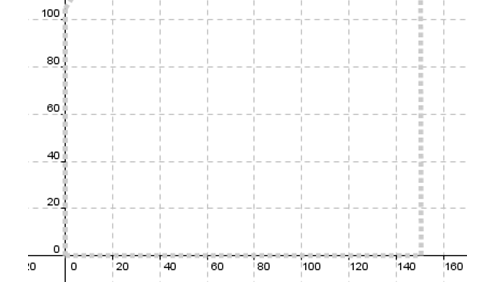 RoomNumber RequiredNumber in DesignRequirement Met?Classrooms15-25Labs3-6Auditorium1-2Bathrooms1 per floorMain OfficeStairwells/Elevators1—4HallwaysPath to get between roomsCategory4321Required Rooms and HallwaysAll required rooms are present in the building design.  Several key rooms present in schools are incorporated into design.All required rooms are present in the building design.Most required rooms are present in the building design.Few required rooms are present in building design. Realistic Dimensions/Floor ContinuityRoom measurements are realistic and purposeful in design.Blueprint, wall lengths, stairwells and other features match between multiple floors.Room measurements are realistic and purposeful in design.Blueprint, wall lengths, stairwells and other features match between multiple floors.Most room measurements are realistic and purposeful in design, though some appear out of proportion.Most features match between floors, but there are a few inconsistencies.  Many room measurements are unrealistic or out of proportion.Few features match between different floors – several inconsistencies are present. Neatness, OrganizationBlueprint professionally finished.  Consistent color scheme, font, structure, design.  Evident that great care, focus, and craftsmanship was put into final product. Blueprint professionally finished.  Consistent color scheme, font, structure, design.  Blueprint mostly professionally finished however there are inconsistencies in color scheme, font, structure, and design.Blueprint not professionally finished, unappealing to the eye.  Labeled/Legend/MeasurementsAll rooms are clearly labeled, or labeled through a legend. All lengths within floor plan are measured.All rooms are clearly labeled, or labeled through a legend. All lengths within floor plan are measured.Most rooms are labeled on blueprint or through legend.Most lengths within floor plan are measured.Few rooms are labeled.Few lengths are measured.Process – Rough Drafts and FeedbackStudent created a rough draft on paper and pencilStudent successfully incorporated feedback from multiple sources into revisions.Student created a rough draft on paper and pencilStudent successfully incorporated feedback from peers, teachers, into revisionStudent created a rough draft on paper and pencilStudent incorporated little feedback in revisions.Student did not make a rough draft.Student incorporated no feedback into revisions.  Overall Grade – BlueprintsOverall Grade – BlueprintsOverall Grade – BlueprintsOverall Grade – BlueprintsOverall Grade – BlueprintsRoomLengthWidthAreaSketched on graph below?ClassroomHallwayHubWindowOther things to keep in contextHeight of ceiling = _______________Other NotesOther things to keep in contextHeight of ceiling = _______________Other NotesOther things to keep in contextHeight of ceiling = _______________Other NotesOther things to keep in contextHeight of ceiling = _______________Other Notes